Мастер-класс по изготовлению панно «Бабочка»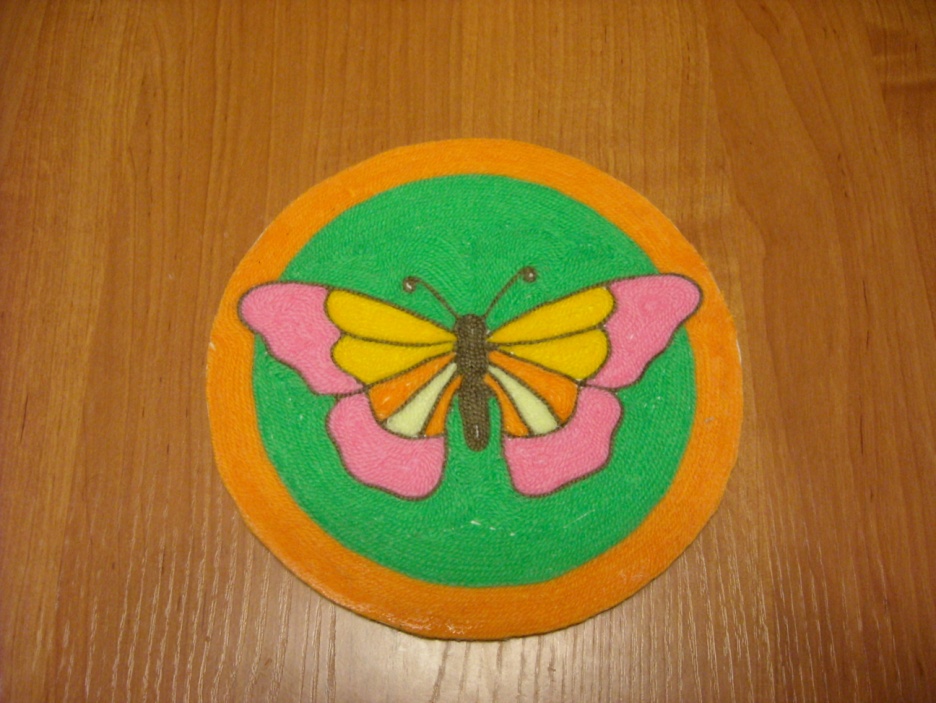 Цель: Изготовление панно в технике «Ниткография».Задачи: - Познакомить с основной техникой выполнения картин в данной технике;- Развивать эстетическое восприятие, творческие способности,внимательность, мелкую моторику;- Воспитывать аккуратность, художественный вкус.Ниткография – это выкладывание с помощью шнурка или толстой нити контурных и сплошных изображений, т.е. "рисование" с помощью нити. Прекрасно в этой технике смотрятся растительные объекты (всевозможные цветы, деревья), забавно получаются изображения животных, пейзажные картины и даже портреты людей. Ниткографию можно сравнить с рисованием, но вместо красок в этом виде творчества используются нити.Для работы нам понадобятся следующие инструменты и материалы: ножницы, клей ПВА, кисть для клея, карандаш, деревянная шпажка, плотный картон, линейка, рисунок, цветные нитки.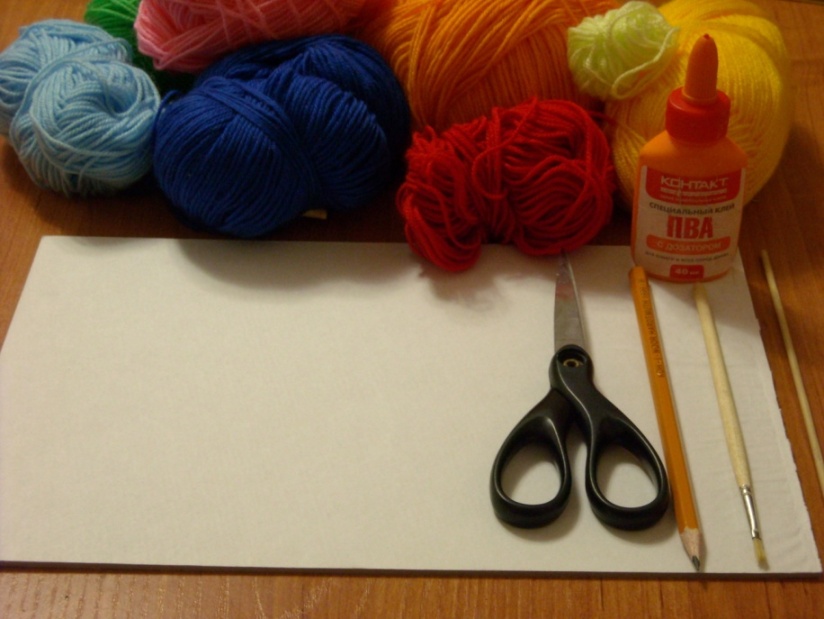 Берем очень плотный лист картона и  с помощью копирки, наносим на него рисунок.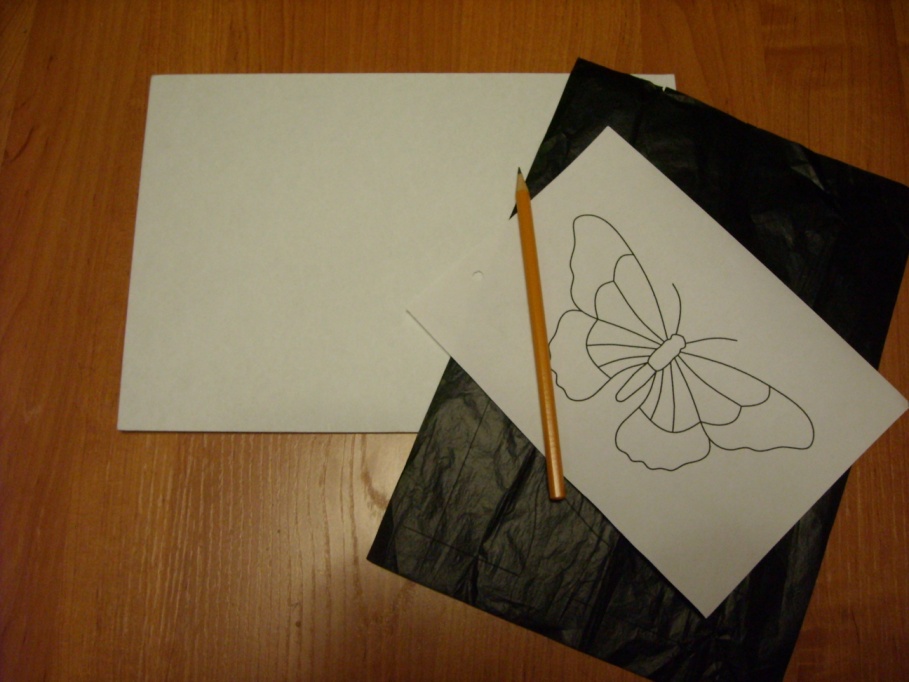 После того как рисунок готов, подбираем нитки. Особое значение придаём цветовой гамме будущей работы. Нитки можно использовать любые: остатки пряжи для вязания, акриловые нитки ярких цветов очень хорошо подойдут, главное, чтобы нитки были примерно одинаковой толщены.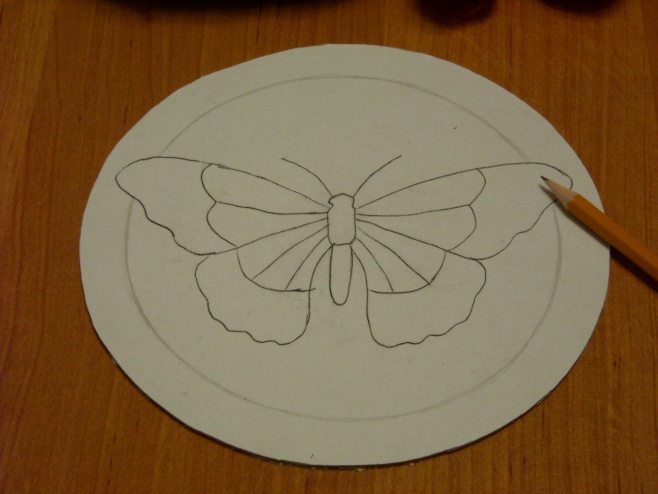 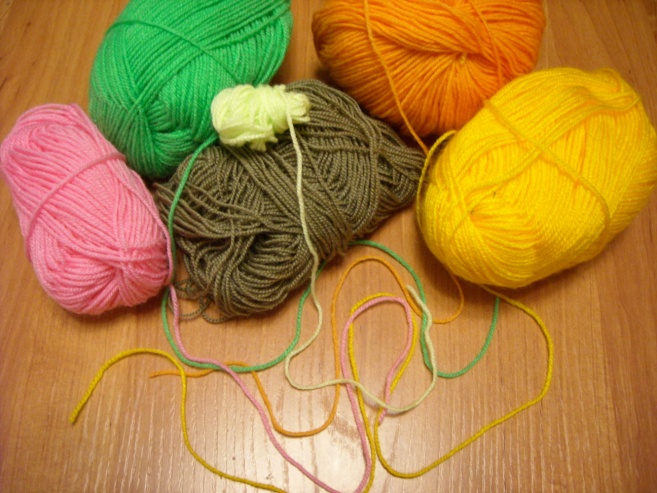 Когда нитки выбраны, берём клей и аккуратно промазываем контур бабочки, на влажный клей приклеиваем нитку. Прижимаем её постепенно пальцами, раскладывая по рисунку.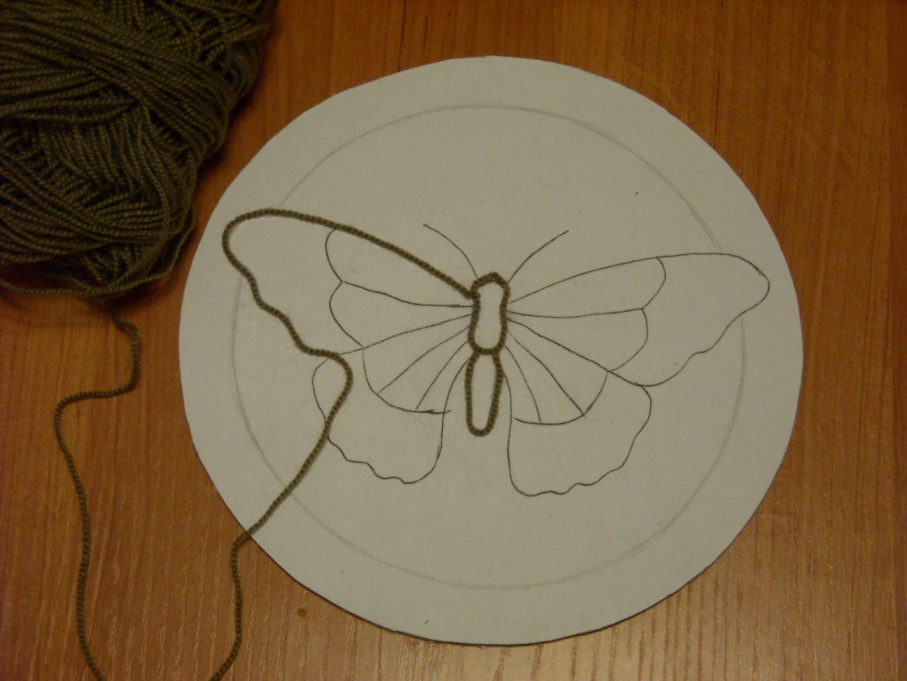 Конец нитки отрезаем ножницами после того, как доклеили до места, где требуется резкий поворот нити,  или когда необходимо поменять цвет.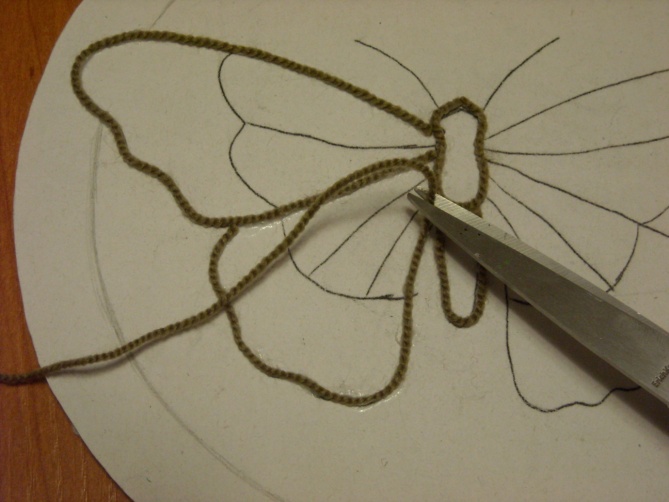 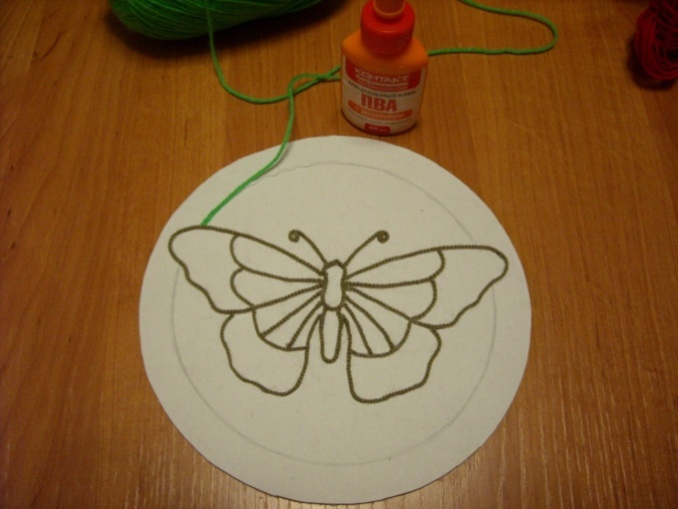 Когда контур рисунка готов, начинаем заполнять пространство внутри. Для этого заполняем пространство клеем, при необходимости размазываем клей с помощью кисточки.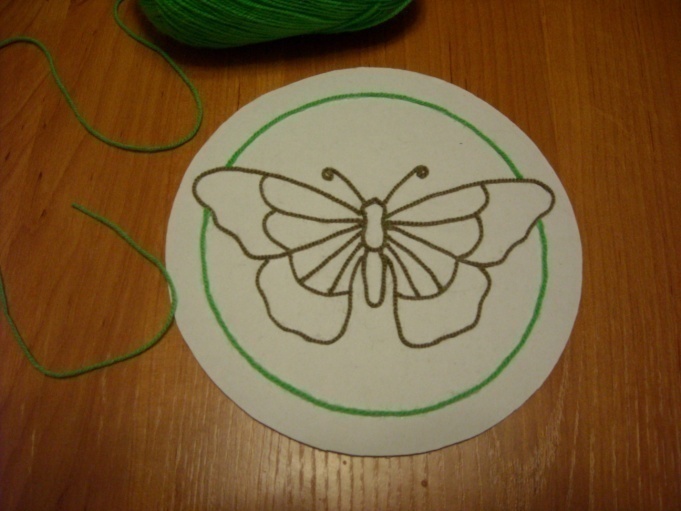 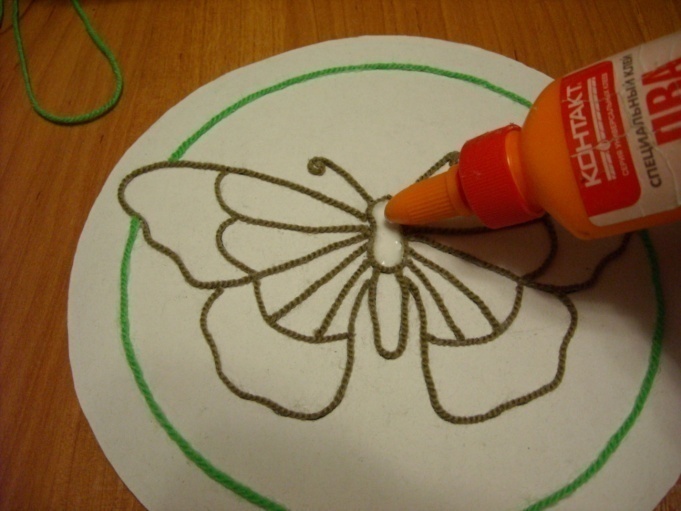 Заполняя пространство внутри, стараемся приклеивать нитки как можно плотнее друг к другу, чтобы не оставалось никаких промежутков. При необходимости, с помощью деревянной шпажки поправляем нить.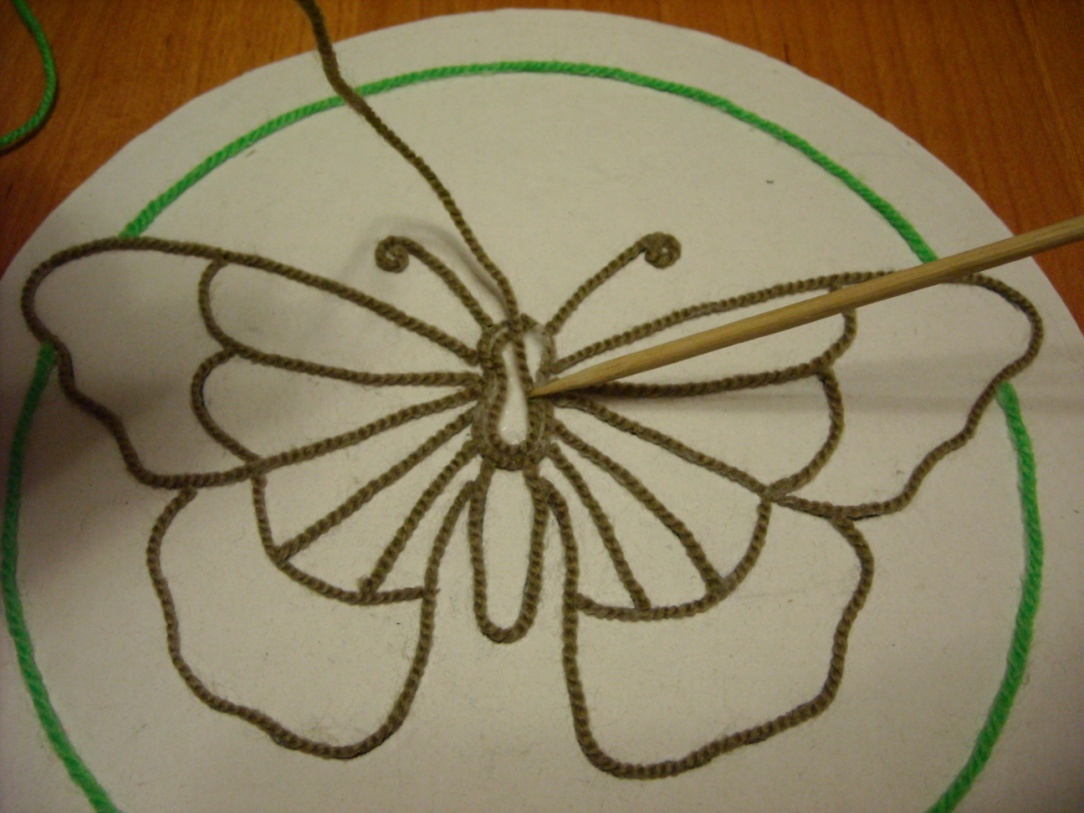 Когда мы заполнили пространство внутри одним цветом, меняем нитки на другой цвет и точно так же заполняем пространство.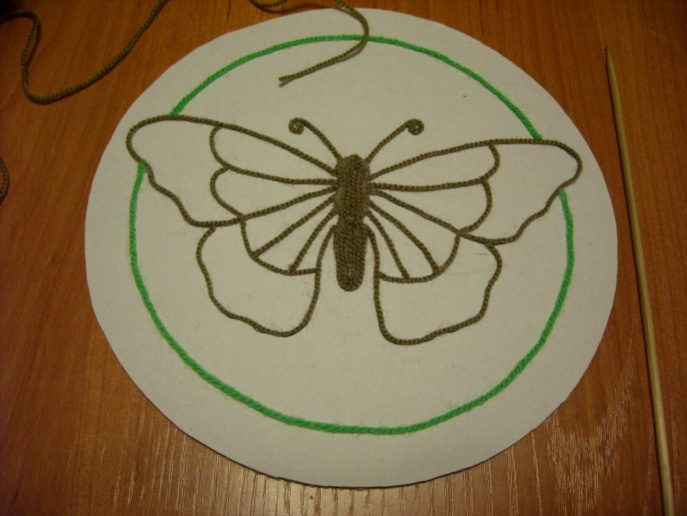 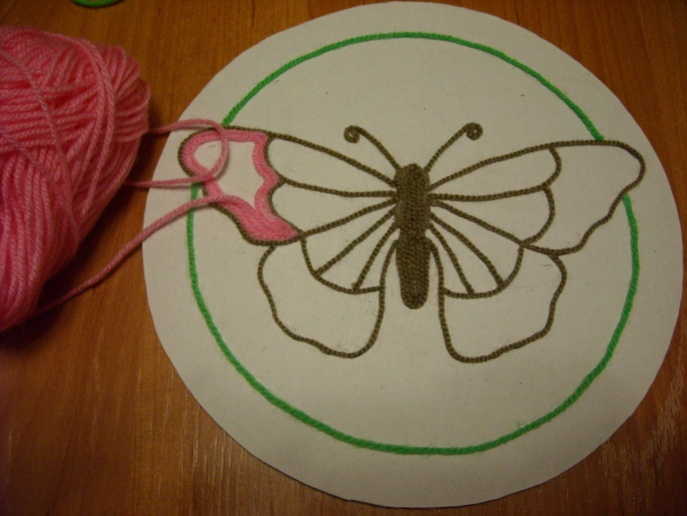 Таким образом, заполняем всё пространство рисунка, при необходимости меняя цвет нитки.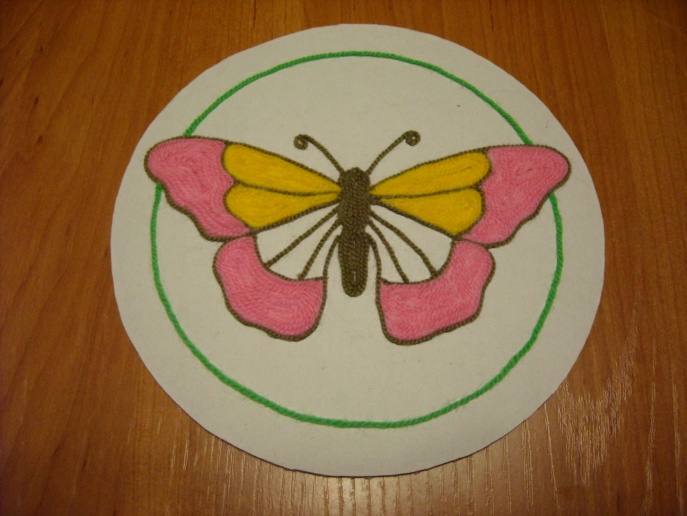 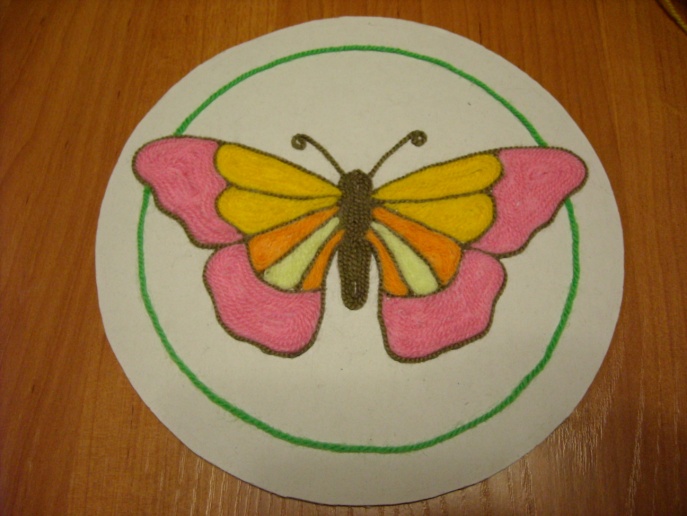 После того как бабочка готова, приступаем к заполнению основного фона, намазываем клеем свободное пространство и аккуратно приклеиваем нитки, плотно прижимая их друг к другу.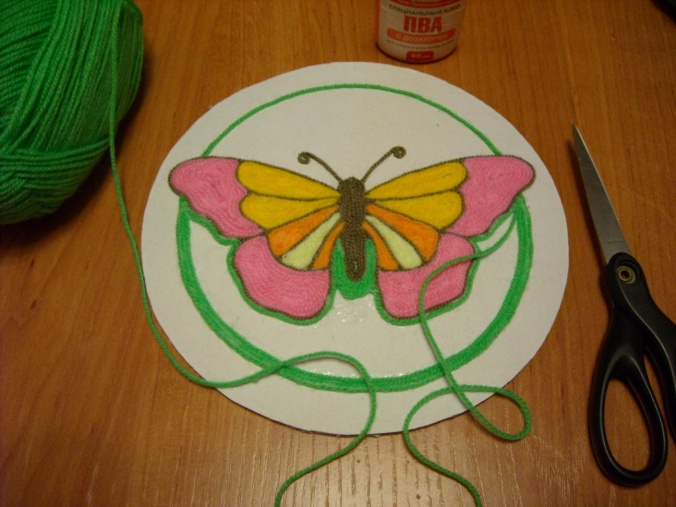 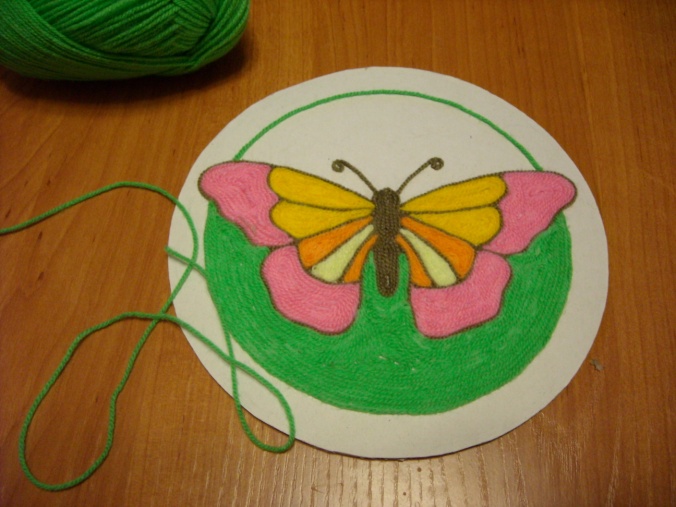 Когда делаем края работы, не стоит подрезать каждую нитку отдельно. Это не сильно сэкономит материал. Можно выводить нити за пределы работы, а потом подрезать сразу целой линией.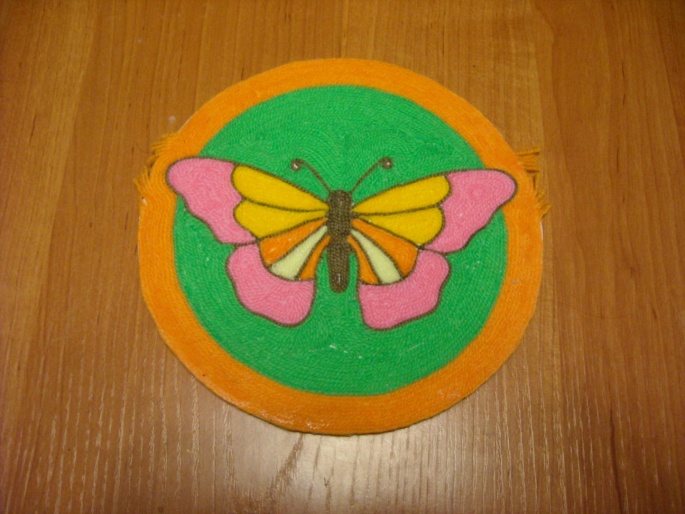 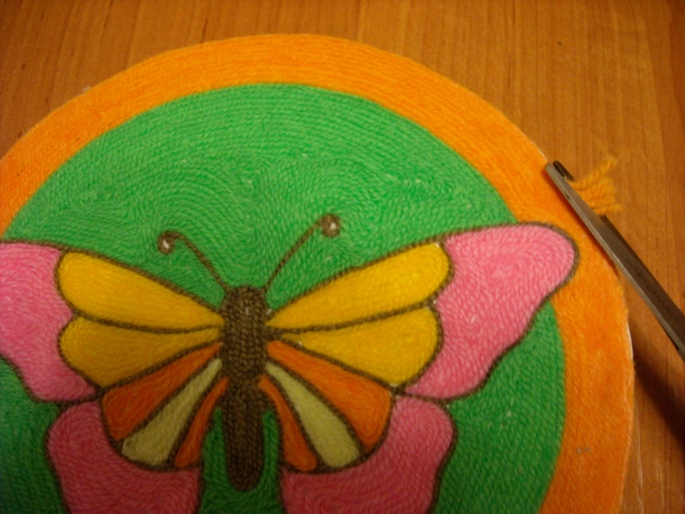 Вот такое панно должно у вас получиться.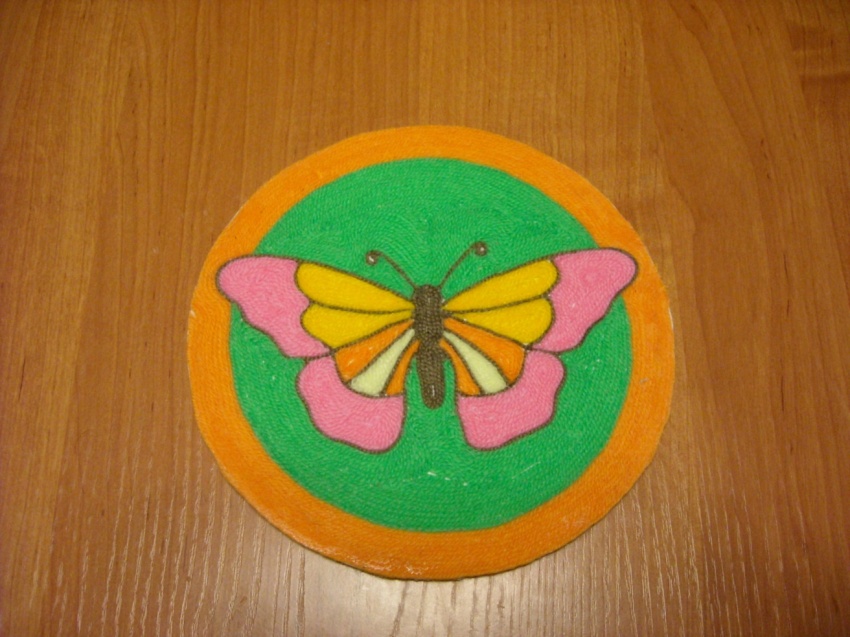 Всем творческих успехов!